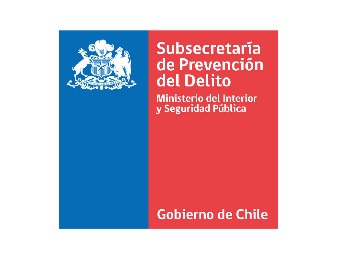 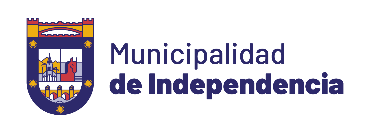 CONCURSO PARA PROVEER CARGO DE PSICOLOGA ADULTASPrograma “Intervención psicoeducativa para mujeres víctimas de violencia intrafamiliar”Ilustre Municipalidad de Independencia Llámese a Concurso Público para proveer el cargo de Psicóloga adultas para el programa intervención psicoeducativa para mujeres víctimas de violencia intrafamiliar financiado por la Subsecretaría de Prevención del delito y ejecutado a través de la Ilustre Municipalidad de Independencia BASES DEL CONCURSOCargo: Psicóloga adultasTítulo Profesional: Psicóloga con mención clínica o comunitaria Vacantes: 1 cargo disponible Jornada laboral: 44 horas semanales, trabajo presencial. Contrato a honorarios - Sueldo: $1.007.248.- Bruto.PERFIL PSICÓLOGA:El perfil requerido para desempeñarse como Psicóloga de adultas en el Programa, es decir los requisitos, características y habilidades que deben reunir las postulantes al cargo, queda establecido en lo siguiente: Título profesional de Psicóloga.Experiencia verificable en intervención con mujeres víctimas de violencia de género e intrafamiliar, considerando intervención en crisis, psicoeducación y trabajo individual.Deseable experiencia en intervención con víctimas de delitos.COMPETENCIASMotivación por el logro y la calidad.Iniciativa y Creatividad.Aplicación de conocimientos y experiencias previas.Trabajo en equipo.Adaptabilidad y Flexibilidad.Empatía y motivación para el trabajo con mujeres víctimas de violencia.Experiencia en trabajo con población vulnerable.Capacidad de acogida y escucha activa.Tolerancia a la frustración.FUNCIONESRealizar intervención en crisis y primera acogida en conjunto con trabajadora social. Realizar atención psicosocial individual a las usuarias del programa. Elaborar informes psicosociales de intervención en conjunto con trabajadora social Acompañar al proceso de elaboración y ejecución de intervenciones psicoeducativas y terapias grupales con mujeres. Participar de las reuniones de equipo y el análisis de los casos complejos. Participar en las reuniones de equipo y desarrollar condiciones personales para fortalecer el autocuidado del equipo y autocuidado profesional. ANTECEDENTES REQUERIDOS AL PRESENTAR:Currículum Vitae actualizadoCertificado de título fotocopia simpleCertificado de otros cursos y/o postgrados (en caso de existir otros cursos o postgrados)Certificado de AntecedentesFotocopia Cédula de Identidad 		ENTREGA Y RECEPCION DE ANTECEDENTESLos antecedentes deben ser enviados a los siguientes correos: indepeofimujeres@gmail.com Indicando en asunto el cargo que postula, “postulación psicóloga adultas, Independencia”.PAUTA EVALUACION DE LOS ANTECEDENTESLas postulantes serán evaluadas en las siguientes etapas: 1)	Evaluación curricular, que incluye la formación profesional, las capacitaciones y la experiencia laboral. 2)	Revisión de referencias trabajos anteriores.3)	Entrevista laboral ETAPAS DEL PROCESO*La fecha de inicio de funciones podría variar dependiendo de la plena tramitación de los actos administrativos que requieren el inicio del proyecto. De todos modos, esta modificación no pasaría del mes de enero 2024. Convocatoria y difusión18 de diciembre – 22 de diciembre 2023Revisión curricular26 de diciembre – 29 de diciembre 2023Entrevista laboral2 de enero – 5 de enero 2024Inicio de funciones8 de enero 2024